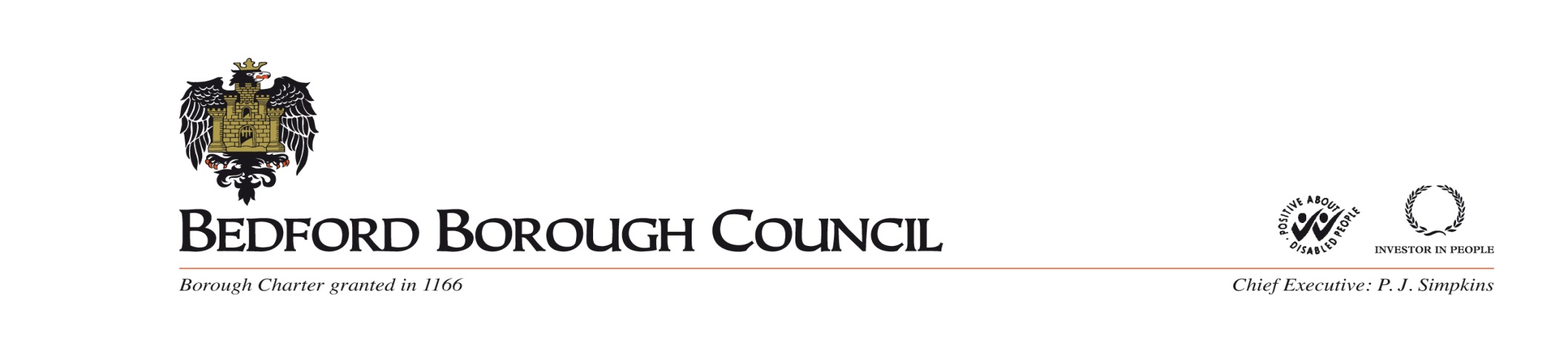 Temporary Road Closure – Main Road, BiddenhamRoad:	Main Road, Biddenham.Length Affected:	Between Cooper Close and Merril’s Field.Applicant/Contact:	Andy Raynor – TMO Highways (for UKPN) – 01379 676462.Reason:		To facilitate a new electrical connection.Dates:	The closure is anticipated to be in operation between 8.00am and 6.00pm on up to 5 days from Monday 21st August 2017 to Friday 25th August 2017 inclusive – Specific dates will be advertised locally closer to the time – Where possible access will be maintained to property and premises but may be restricted from time to time according to local signing.Alternative Routes:	Proceed in an easterly direction along Main Road and then Biddenham Turn to Bromham Road. Turn left and continue to the roundabout adjoining Deep Spinney. Take the 1st exit and continue along Deep Spinney to Gold Lane. Turn right and continue along Gold Lane and then Main Road to site, and vice versa.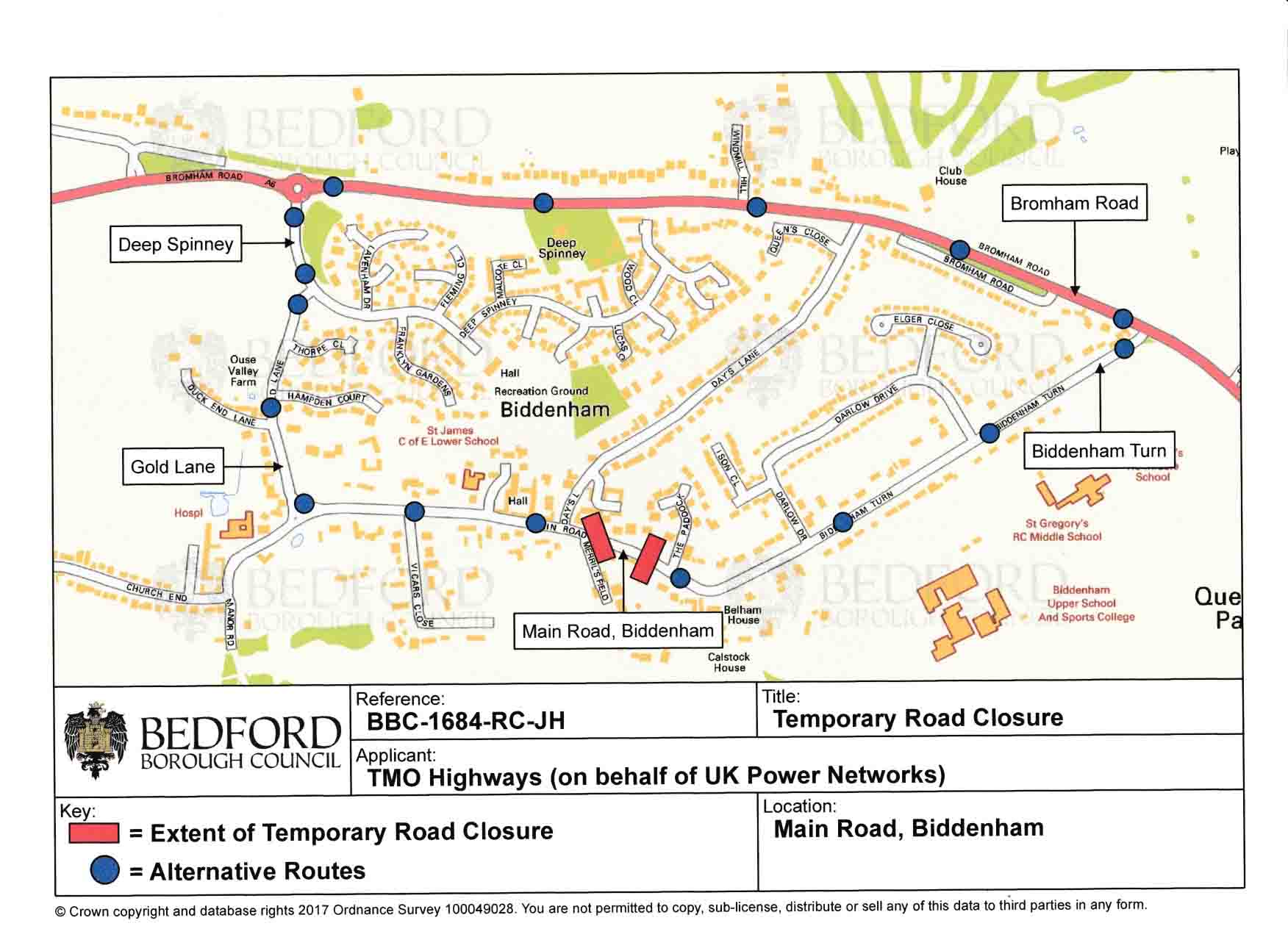 